		Fill Me! 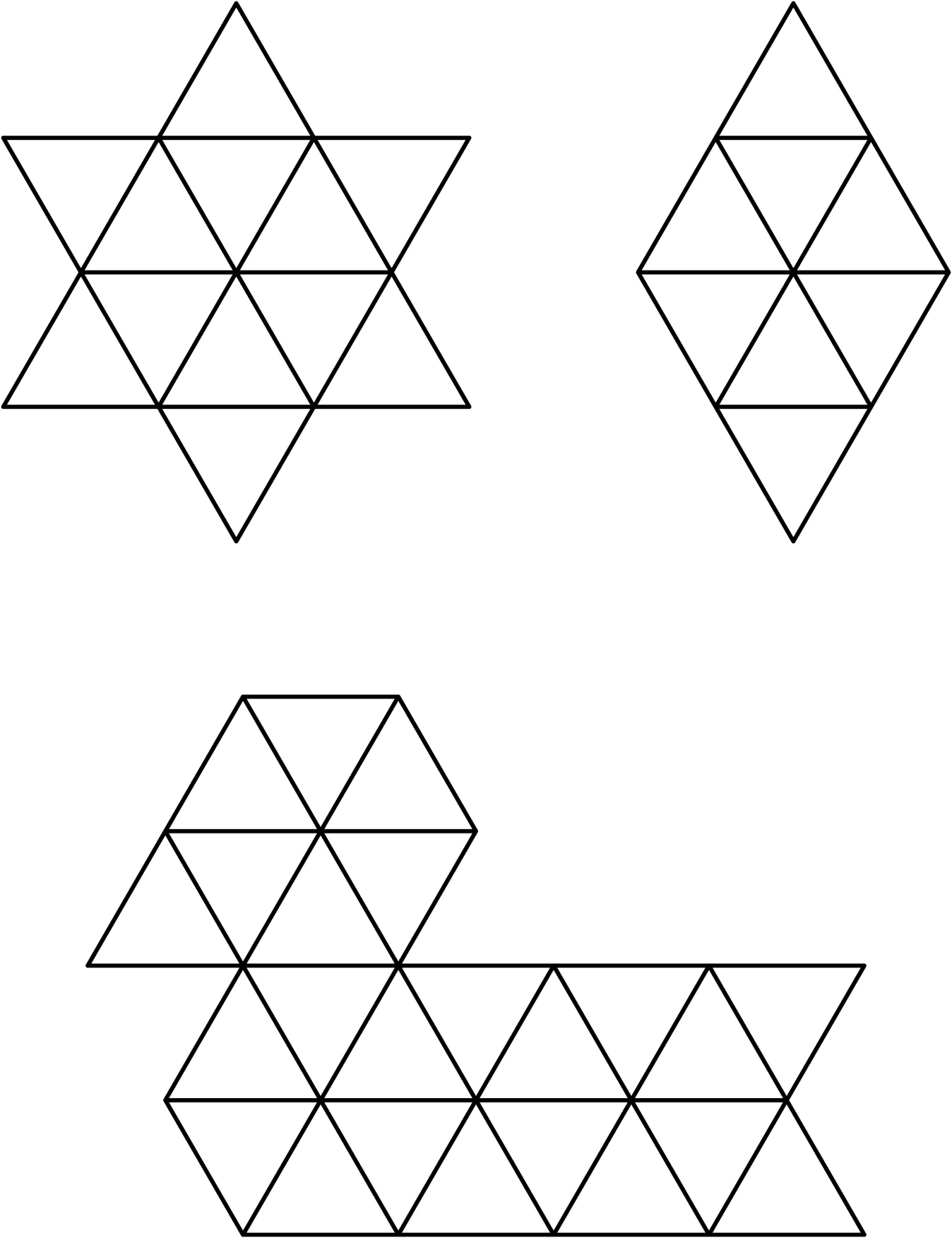 	Fill Me! 	(for Accommodations)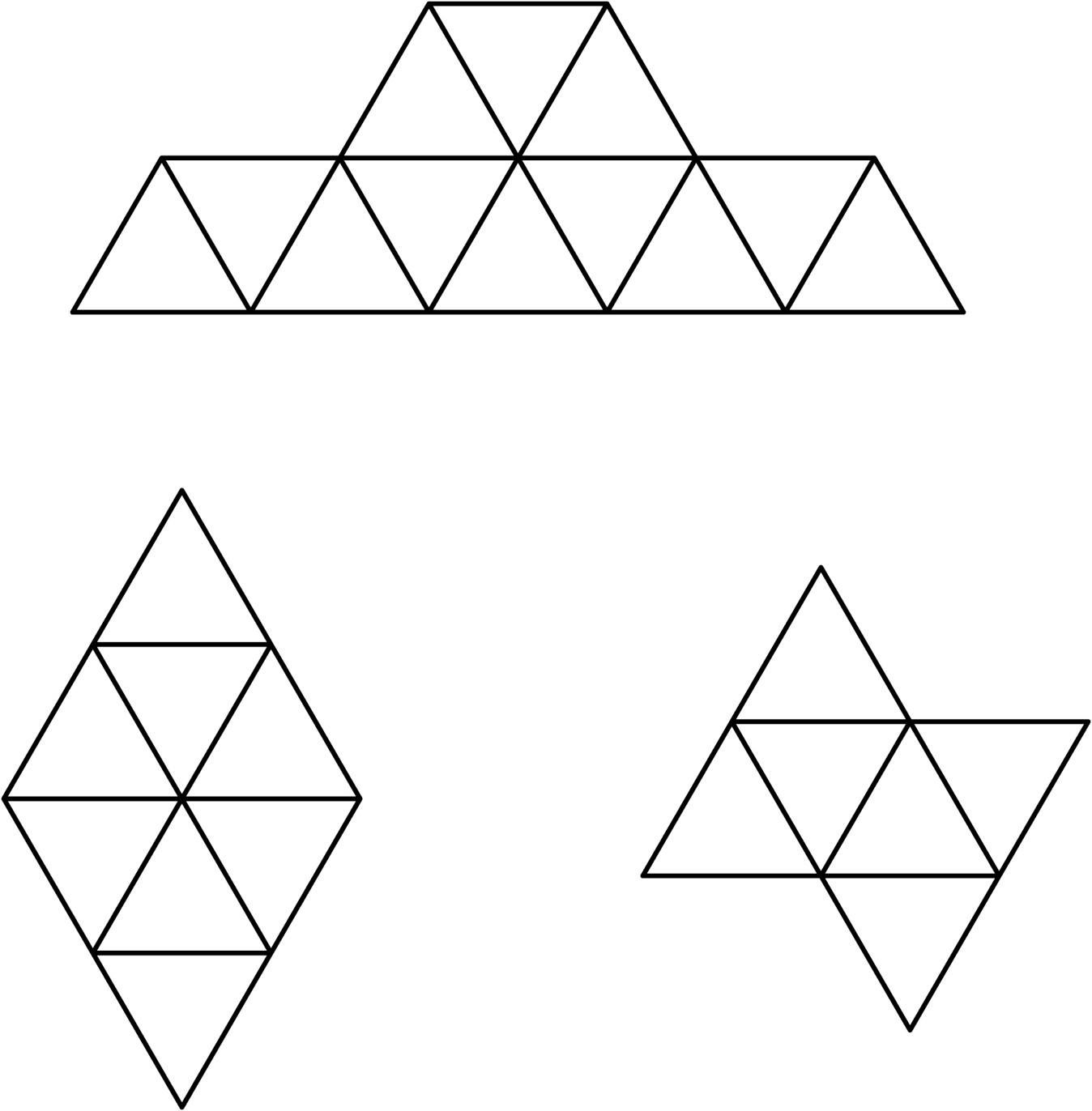 	Fill Me! 	(for Extension)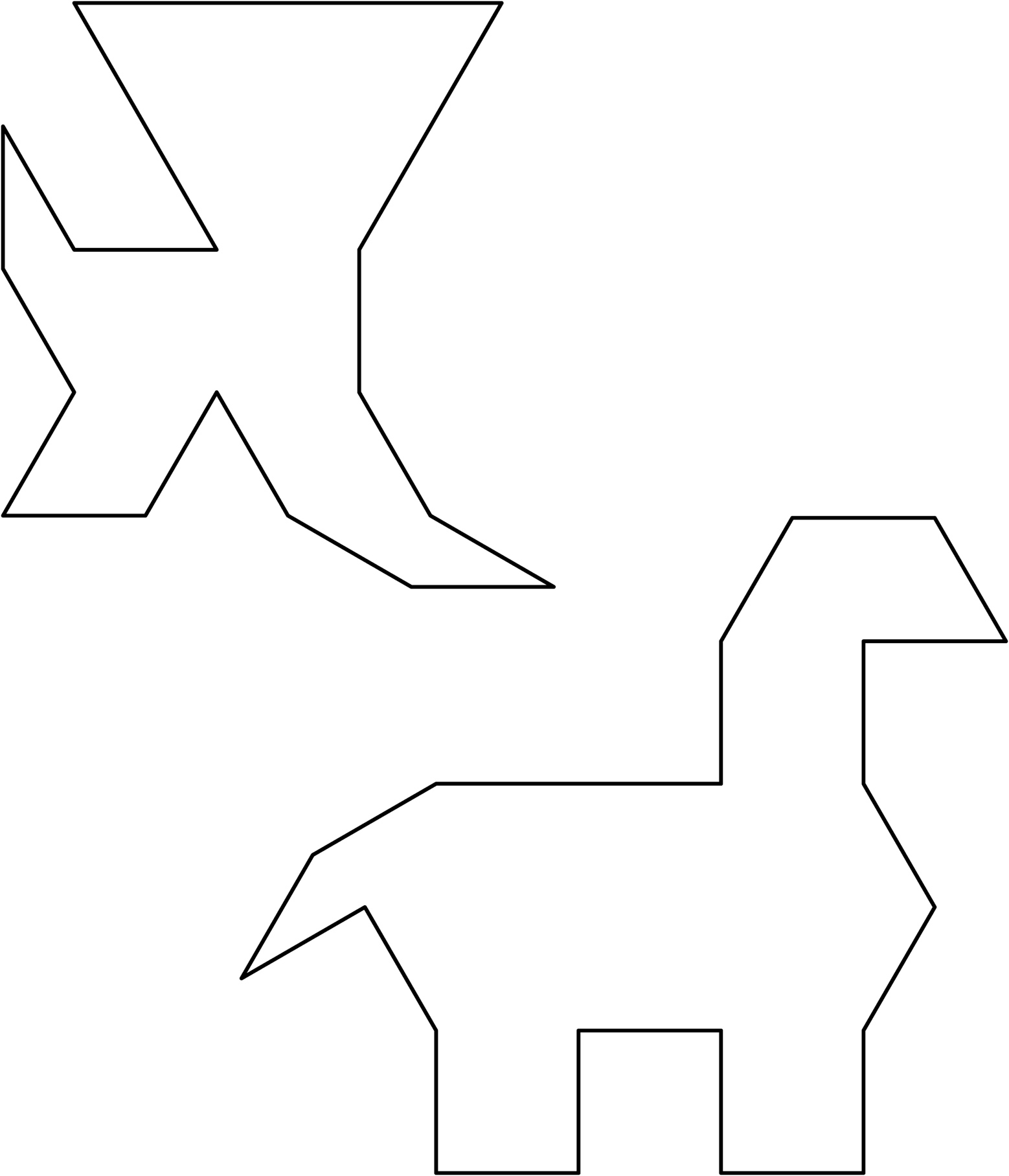 